บันทึกข้อความ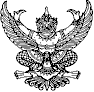 ส่วนงาน     หน่วยบริหารงานบุคคล  งานบริหารทั่วไป   คณะเศรษฐศาสตร์  โทร. ๔๒๒๐๘ที่  	ศธ  ๖๕๙๓(๑๖)๑.๒.๑/			      วันที่     เรื่อง 	ขออนุมัติเดินทางไป [  ] ราชการ[  ] ปฏิบัติงาน   ณ 	 เรียน	คณบดีคณะเศรษฐศาสตร์ด้วย ข้าพเจ้า                                                       [  ] ข้าราชการพลเรือนในสถาบันอุดมศึกษา  
[  ]  พนักงานมหาวิทยาลัย [  ]  พนักงานมหาวิทยาลัยชั่วคราวฯ  ตำแหน่ง    		.	  
พร้อมด้วย                                                      สังกัดคณะเศรษฐศาสตร์  ประสงค์จะขออนุมัติเดินทางไป [  ] ราชการ [  ] ปฏิบัติงาน เพื่อ                                                                                                                      .มีกำหนด      วัน  ตั้งแต่วันที่                                                  ถึงวันที่                                             . 
 ณ                                                                ตามเอกสารดังแนบ  โดยขออนุมัติเบิกค่าใช้จ่ายในการเดินทางฯ จากคณะเศรษฐศาสตร์  ดังนี้.-			ค่าใช้จ่ายในการเดินทาง……………………….………บาท	ไม่เบิกค่าใช้จ่ายในการเดินทางฯเหตุผลและความจำเป็นในการเข้าร่วม ................................................................................................................. ..............................................................................................................ประโยชน์ที่จะได้รับจากการเข้าร่วม (โดยวิเคราะห์ความคุ้มค่าและคุ้มทุน) .......................................................... ..........................................................................................................................(ลงชื่อ) ………………….…………..….………………(.....................................................)เห็นสมควรพิจารณา(   ) อนุมัติ		 (   ) ไม่อนุมัติ□ ไม่เบิกค่าใช้จ่ายในการเดินทางฯ □ อนุมัติเบิกค่าใช้จ่ายในการเดินทางฯ	□ ในหลักเกณฑ์ (ยอดคงเหลือ...........................……บาท)     	□ นอกหลักเกณฑ์(ลงนาม)……………………………………………………..…………..(ผู้ช่วยศาสตราจารย์ ดร.จารึก สิงหปรีชา)รองคณบดีคณะเศรษฐศาสตร์ (   )  อนุมัติ		(   )  ไม่อนุมัติ(ลงนาม)……………………………………………………..(ผู้ช่วยศาสตราจารย์ ดร.ไพรัช  กาญจนการุณ)คณบดีคณะเศรษฐศาสตร์บันทึกข้อความส่วนงาน     หน่วยบริหารงานบุคคล  งานบริหารทั่วไป   คณะเศรษฐศาสตร์  โทร. ๔๒๒๐๘ที่  	ศธ  ๖๕๙๓(๑๖)๑.๒.๑/			      วันที่     เรื่อง 	ขออนุมัติเดินทางไป [  ] ราชการ[  ] ปฏิบัติงาน   ณ 	 เรียน     คณบดีคณะเศรษฐศาสตร์ด้วย ข้าพเจ้า                                                        [  ] ข้าราชการพลเรือนในสถาบันอุดมศึกษา
[  ] พนักงานมหาวิทยาลัย [  ] พนักงานมหาวิทยาลัยชั่วคราวฯ ตำแหน่ง    		 	        พร้อมด้วย
                                                   สังกัดคณะเศรษฐศาสตร์  ประสงค์จะขออนุมัติเดินทางไป [  ] ราชการ [  ]ปฏิบัติงาน เพื่อ      								       มีกำหนด     วัน ตั้งแต่วันที่                                              ถึงวันที่                                        .
ณ                                                    ดังมีหลักฐานเอกสารดังแนบ   สำหรับค่าใช้จ่าย  [   ]  ประสงค์จะขอเบิกจ่าย จากคณะเศรษฐศาสตร์ [   ]  งบประมาณแผ่นดิน ปี         [   ]  งบประมาณเงินรายได้ ปี         
แผน                        งาน                      กิจกรรม                               หมวดเงิน                            ของคณะเศรษฐศาสตร์  [   ]  ผู้จัดประชุม/สัมมนา/ดูงานเป็นผู้ออกให้  [   ] ไม่ขอเบิกจ่ายจึงเรียนมาเพื่อพิจารณาอนุมัติการเดินทางไป [  ] ราชการ [  ] ปฏิบัติงาน โดยพาหนะ  [  ]  เครื่องบิน [  ] รถไฟ  [  ] รถส่วนบุคคล [   ] รถยนต์ของทางราชการ หมายเลขทะเบียน		โดยมี	    		  	      เป็นพนักงานขับรถ พร้อมนี้ได้แนบ  (ถ้ามี)  ประมาณการค่าใช้จ่ายในการเดินทางไปราชการและไปปฏิบัติงานฯ  มาด้วยแล้ว(ลงนาม) …………………………………………………….(.....................................................)ความเห็นรองคณบดี     เห็นควรพิจารณาอนุมัติ(ผู้ช่วยศาสตราจารย์ ดร.จารึก สิงหปรีชา)รองคณบดีคณะเศรษฐศาสตร์	ความเห็นของฝ่ายการเจ้าหน้าที่ / เลขานุการคณะเรียน    คณบดี                   เพื่อโปรดพิจารณาอนุมัติ(นางสาวปวิตรา กบิลพัตร) 		(นางสาววัลลภา  วราทร)     พนักงานปฏิบัติงาน		หัวหน้างานบริหารทั่วไป(นางสรัสนันท์ ตั้งไพศาลสัมพันธ์)เลขานุการคณะเศรษฐศาสตร์ อนุมัติ(ผู้ช่วยศาสตราจารย์ ดร.ไพรัช  กาญจนการุณ)คณบดีคณะเศรษฐศาสตร์คณะเศรษฐศาสตร์ ประมาณการค่าใช้จ่ายในการเดินทางไปราชการ/ไปปฏิบัติงานเรียน    คณบดีคณะเศรษฐศาสตร์ด้วย ข้าพเจ้า                                                        [  ] ข้าราชการพลเรือนในสถาบันอุดมศึกษา
[  ] พนักงานมหาวิทยาลัย [  ] พนักงานมหาวิทยาลัยชั่วคราวฯ ตำแหน่ง    		 	        พร้อมด้วย
                                                   สังกัดคณะเศรษฐศาสตร์  ประสงค์จะขออนุมัติเดินทางไป [  ] ราชการ [  ]ปฏิบัติงาน เพื่อ      								       มีกำหนด     วัน  ตั้งแต่วันที่   			      ถึงวันที่  				 ณ                                           .ในการนี้  ข้าพเจ้ามีความประสงค์ขออนุมัติเบิกค่าใช้จ่าย  ดังรายละเอียดต่อไปนี้1.  ค่าเบี้ยเลี้ยง	วันที่      	ถึงวันที่ 				รวม        วัน		เป็นเงิน  	     	บาท2.  ค่าเช่าที่พัก	วันที่                             	ถึงวันที่  		รวม    …….    วัน     		เป็นเงิน 		บาท3.  ค่าพาหนะ	[   ] เครื่องบิน (ต้นทาง – ปลายทาง) [   ] รถไฟ [   ] รถส่วนบุคคล (ค่าชดเชยพาหนะส่วนบุคคลในงานราชการ ระยะทาง x 4 บาท) [   ] อื่น ๆ …………….	เป็นเงิน  		บาท4.  ค่ารถรับจ้าง/รถประจำทาง		เป็นเงิน  		บาท5.  ค่าธรรมเนียม/ลงทะเบียน		เป็นเงิน		บาท						รวมค่าใช่จ่ายเป็นเงินประมาณ 	          	บาท 						(	   จำนวนเงินเป็นตัวหนังสือ		   )(ลงนาม) …………………………………………………….(.....................................................)รายชื่อผู้ร่วมเดินทางไปราชการ/ไปปฏิบัติงาน๑. ......................................................... ตำแหน่ง ....................................... สังกัด .................................................๒. ......................................................... ตำแหน่ง ....................................... สังกัด .................................................๓. ......................................................... ตำแหน่ง ....................................... สังกัด .................................................๔. ......................................................... ตำแหน่ง ....................................... สังกัด .................................................๕. ......................................................... ตำแหน่ง ....................................... สังกัด .................................................หมายเหตุ :  ขอความกรุณาเจ้าหน้าที่ (พนักงานมหาวิทยาลัย สายปฏิบัติการ)  ยื่นเรื่องขออนุมัติเดินทางไปปฏิบัติงาน พร้อมทั้งแนบหนังสือเชิญเข้าร่วมประชุม/สัมมนา/อบรม/นำเสนอผลงานฯ ได้ที่ 
คุณปวิตรา กบิลพัตร หน่วยบริหารงานบุคคล งานบริหารทั่วไปคณะฯ โทร. ๔๒๒๐๘กรณี :  การขออนุมัติเดินทางไปราชการ/ปฏิบัติงานของคณาจารย์และเจ้าหน้าที่คณะฯ  เพื่อเข้าร่วมประชุม สัมมนาฝึกอบรมและดูงานฯ  ซึ่งผู้เดินทางเสนอขออนุมัติเดินทางครั้งนี้  จะเป็นประโยชน์ต่อการเพิ่มพูนความรู้ทางวิชาการและพัฒนาตนเองและงานของคณะฯ  คณะฯ  ได้สนับสนุนค่าใช้จ่ายในการเดินทางจาก ตามประกาศหลักเกณฑ์ฯ ดังนี้“งบประมาณเท่าที่จ่ายจริงไม่เกินปีละ 20,000 บาท (สองหมื่นบาทถ้วน) และหากมีความจำเป็นที่จะต้องใช้เงินเกินกว่าวงเงินงบประมาณที่กำหนด 20,000 บาท สามารถขอรับการสนับสนุนเงินงบประมาณในปีถัดไปได้ ทั้งนี้ ต้องไม่เกิน 3 ปี จำนวนเงิน 60,000 บาท (หกหมื่นบาทถ้วน)”  โดยเบิกจ่ายจาก งบประมาณเงินรายได้ ปี ๒๕62 แผนงานการเรียนการสอน งานสนับสนุนการจัดการศึกษา กิจกรรมพัฒนาบุคลากร กองทุนพัฒนาบุคลากร งบเงินอุดหนุน หมวดเงินอุดหนุนเฉพาะกิจ (สนับสนุนบุคลากรเข้าร่วมประชุม ฝึกอบรม สัมมนา) ของคณะเศรษฐศาสตร์  